CURRICULUM VITAE OF JOAN General InformationNationality:                       South African	Marital Status:                  DivorcedDependents:                     ThreeHealth:                             ExcellentEducation and CredentialsSeptember 2014 - City & Guild's Interlocutor & Invigilator TrainingDecember 1998 – January 1999                             Certificate in Teaching English to Speakers of Other Languages         (CELTA) Cambridge UniversityOther certification / professional Training courses-IH online Business Management course: Marketing OrientationThe Marketing MixLife Cycles and ClientsCompetitionFinanceMonitoring the Financial Health of your OrganisationRatiosPlanningFinancial DocumentsEmployment History3rd - 7th April 2016 Skyline University College - University City,  SharjahIELTS Preparation WorkshopIELTS Instructor-	IELTS Preparation for undergraduate students.	27th  - 31st March 2016Skyline University College - University City,  SharjahIELTS Preparation WorkshopIELTS Instructor-	IELTS Preparation for 2nd language Subject and English teachers.14th - 16th March 2016 Emirates Institute for Banking and Financial Studies - SharjahEnglish for Bankers 2 English Language Instructor-	Planning and delivering of Banking and Financial English to employees of various	banking institutions of the UAE.20th September - 10th December 2015Skyline University College (Sharjah, UAE) - PET General English CourseEnglish Language Instructor -	 Planning and delivering English lessons to graduate and postgraduate students.5th - 9th June 2015Skyline University College (Sharjah - UAE) - IELTS Workshop English Language Instructor- 	Planning and delivering an introductory workshop to school leavers26th June to 16th July 2015Abu Dhabi University Knowledge Group - General English  Summer School  English Language InstructorPlanning and delivering General English classes to Emirati nationals during their summer school break.October 2014 - City & Guild's  IESOL & SESOL Examinations  for Emirates College of Technology - Madinat Zayed.Interlocutor for the IESOL Speaking Exam to Emirati nationals.Invigilator for the Reading and Writing Exam to Emirati nationals.	August 2014 to presentITEC  - Dubai Knowledge Village (Dubai, UAE)English Language InstructorDevelopment, planning and delivering General English lessons to Emirati nationals, Eqyptian, Moroccan, Libyan, Polish, Hungarian, Russian, Khazak, Afghan, Jordanian, Tunisian, Syrian and South American students.Planned and executed customized Business English courses on-site and off-site.IELTS Exam preparation in the four skills - Reading, Writing, Listening & Speaking.Academic Writing Skills; layout and structure, language and register, paraphrasing and avoiding plagiarism.September 2014 to presentWisdom Education - Dubai-	City & Guilds Interlocutor and Invigilator Training-	City & Guilds Test Preparation29th June to 17th July 2014 Abu Dhabi University Knowledge Group -  General English  Summer School English Language InstructorPlanning and delivering General English classes to Emirati nationals during their summer school break.INTERNATIONAL CENTRE OF EXCELLENCE:    Sharjah & Dubai              October 2013  - August 2014English Language InstructorGeneral, Business and Aviation English to Abu Dhabi Airports Company, Emirati Nationals and  expatriate employees from the various departments.General English, Business English and IELTS Exam Preparation to a diverse group of adults-  Emirati nationals and other nationals on site and off site.Maintaining students’ records and presenting reports on students' progress.Planning and preparing course materials suitable for students in different levelsPreparing evaluation and assessment testsSoft Skills for Abu Dhabi Airport Company employees including Technical Report Writing, Business Writing, Business Communications and Presentation Skills at (GCAS) The Gulf Centre for Aviation Studies.Created and presented a workshop on modern Business English practices in the workplace entitled "BETTER ENGLISH, BETTER BUSINESS!!' for Dubai Knowledge Week at Dubai Knowledge Village.UNIVERSITY OF KWAZULU NATAL (HOWARD COLLEGE CAMPUS) - Humanities Access Centre                                                                       July 2011 - September 2013DurbanSOUTH AFRICAEnglish LecturerCreating and development - delivering of materials for Academic Foundation Preparation of foreign students in General English, Academic English & Academic Reading, Writing and Study Skills.Invigilation of final exam.                                                          January 2010 - September 2013CORPORATE TRAINING:STAFF TRAININGFreelance trainer for the following Training Providers:Staff Training: Real Solutions for Real People  Frontline Reception Skills DevelopmentCustomer Care & Retail TrainingInbound Telesales TrainingDeveloping your Management 1Developing your Management Potential 11Stress and Time ManagementProblem Solving   STRATEXEC   Corporate TrainerMinute Taking and Meeting ManagementBusiness English TrainingDURBAN LANGUAGE CENTRE                                           January 2010 – December 2011English Language TeacherDUTIES:Developing, planning and execution of customized General English lessons to Chinese, Libyan, Brazilian, Saudi, Korean, Turkish, German, Swiss, Italian, Russian, Gabonese, Angolan and African students. 1 week Business English Skills for 2nd language speakers for the Municipality workers.Teaching of English as a Foreign and second language to foreign Adults.General English (all levels), Business English, IELTS Preparation, Academic English, English for Specific Purposes (English for Marketing, English for Medicine, English for Finance and Banking, English for the Hospitality Industry)Private off-site English lessons to Japanese employees from TOYOTAInternational House Johannesburg Language Lab            January 2009 – December 2009Training ManagerDUTIES:Marketing of Business English courses to corporate companiesCold calling and email marketingWritten and oral assessments of candidatesCosting of training coursesTraining ProposalsCoordinating of training courses (private and corporate)English Language Teaching to ForeignersWeekly management meeting with DirectorsProficient in MS Word and ExcelInternational House Durban                                              June 2005 – December 2008Principal and CELTA teacher training coordinator Duties in the day-to-day running of the institute.Trained, mentored and guided new instructors.Provided regular evaluations and sharing best practices to help instructors better their teaching techniques and methodology.Prepared students for IELTS OR TOEFL examsDeveloped and implemented stimulating lesson plans that promote active participation and independent thinking. Prepared and conducted on going evaluation and end of course tests. Maintained students’ records and presented reports on students' progress.Aviation English Incorporated manipulative hands – on activities and pair work to consolidate important concepts, Cultivated a fun and exciting learning environment where students are eager and motivated to learn.Prepared and conducted on going evaluation and end of course test papers.Maintained students’ records and presented reports on students' progressDuties as Principal and teacher training coordinatorBrand ambassador for International House DurbanDatabase marketingClient liaison including international language and tour agentsResearch – identify new areas for business expansion; facilitate research information between  relevant parties and research analysis thereofAdvertising and analysis thereofLiaise with local and international publications regarding EFL statistics in SASubmitting supplier proposals to vendors such as ACSA Durban (IHD successful as a recognised training provider for ACSA Durban) and UNILEVER, TOYOTA BOSHOKU, CATALER,   NATIONAL MANPOWER, ISS-VOIGT SHIPPING, NCP ALCOHOLS, P&O GRINDROD.	marketing and enquiries for the Cambridge ESOL CELTA course internationally and locallylayout and design of adverts, locally and Internationallyattended W.E.B.A agent’s workshop in Switzerland, October 2005recording invoices and payments on Excel spreadsheetsdealing with CELTA centre re-approval through Cambridgesetting up of the first CELTA held at our new premisesassisting CELTA assessor with a site inspectionorganizing all the requirements (contracts, travel, accommodation) for the CELTA tutors and assessorsinterviewing CELTA applicantstaking care of the day-to-day running of the schoolarranging accommodation and airport transfers for studentsweekly meeting with Director of Studiesfortnightly meeting with Director and Director of Studiesproficient in MS Word and ExcelInternational House Durban                                         November 2003 – May 2005Head Teacher.DUTIES:Assisted and accompanied Business English DoS with BE proposals and needs analysisteaching EFL at various levels - beginner, pre-intermediate, intermediate, upper-intermediate, advanced, General English, Intensive English, Academic English, Business English and ESPstudent level placementmaterials developmentschool excursions and socialsarranging classes and teachers in absence of Director of StudiesPromoted to Principal and CELTA coordinatorThe English Centre (Durban)                                         April 1999 – October 2003 EFL teacherEFL at all levels – beginner, pre-intermediate, intermediate, upper-intermediate, advanced, General English, Intensive English, Academic English, Business English and ESPstudent level placement school excursions and socialsThe English & TEFL Institute (The English Centre underwent owner and name change and retained my services)EFL TeacherDUTIES:taught EFL at all levels – beginner, pre-intermediate, intermediate, upper-intermediate, advanced,  General English, Intensive English, Academic English, Business English and ESPstudent level placement school excursions and socialsClick to send CV No & get contact details of candidate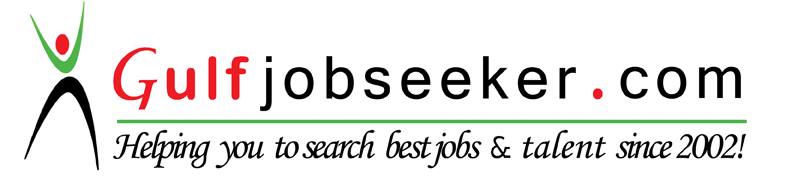 